Конспект ООД в подготовительной к школе группе на тему:«Поделки из бросового материала – «Карандашница».Цель : Закреплять умения детей в изготовлении поделок из бросового материала на основе определенной схемы действий.Задачи :Обучающие:-учить выделять основные свойства бросового материала;-уметь применять ранее полученные знания ;-совершенствовать навыки правильной подготовки рабочего места.Воспитывающие:- развивать чувства долга и ответственности за результаты собственной и коллективной деятельности;-воспитывать любовь к природе.Развивающие :- умение планировать собственную деятельность;- умение преодолевать трудности ручного труда;-развивать мелкую моторику рук, формирование творческих способности;- помочь учащимся осознать социальную, практическую и личностную значимость материала, ценность совместной деятельности;- расширить творческие возможности учащихся, развивая креативное мышление.Наглядно - демонстрационный материал: Картины с изображением подставок для канцелярских товаров, образец поделки карандашницы.Инструменты и материалы: втулки, цветная бумага, белая бумага, клей- карандаш, ножницы, простой карандаш.Предварительная работа: Чтение сказки «Дюймовочка», беседы про бросовый материал, изготовление поделок из бросового материала совместно с родителями.Ход занятия:Воспитатель: Ребята, здравствуйте! Хочу спросить у вас, что такое бросовый материал?Дети: Это то, чем нельзя пользоваться второй раз.Воспитатель: А можно бросать это все на улице? Почему?Дети: Нет, нельзя засорять природу, а вот разные поделки можно мастерить.Воспитатель: Молодцы.Ребята, обратите внимание на карандашницы, которые изображены на картинках. Для чего они нужны? (ответы детей)Посмотрите, какую поделку я сделала для вас. Это моя карандашница – клубничка. Как вы думаете, из чего я ее сделала? (ответы детей) Вам нравится? (ответы детей)Мы должны беречь и не засорять природу. Поэтому я предлагаю вам сегодня научиться использовать втулки от туалетной бумаги для создания полезных вещей, чтобы не засорять природу.А сейчас садитесь за столы, а я вам покажу, как можно из обычной втулки сделать подставку для канцелярских товаров.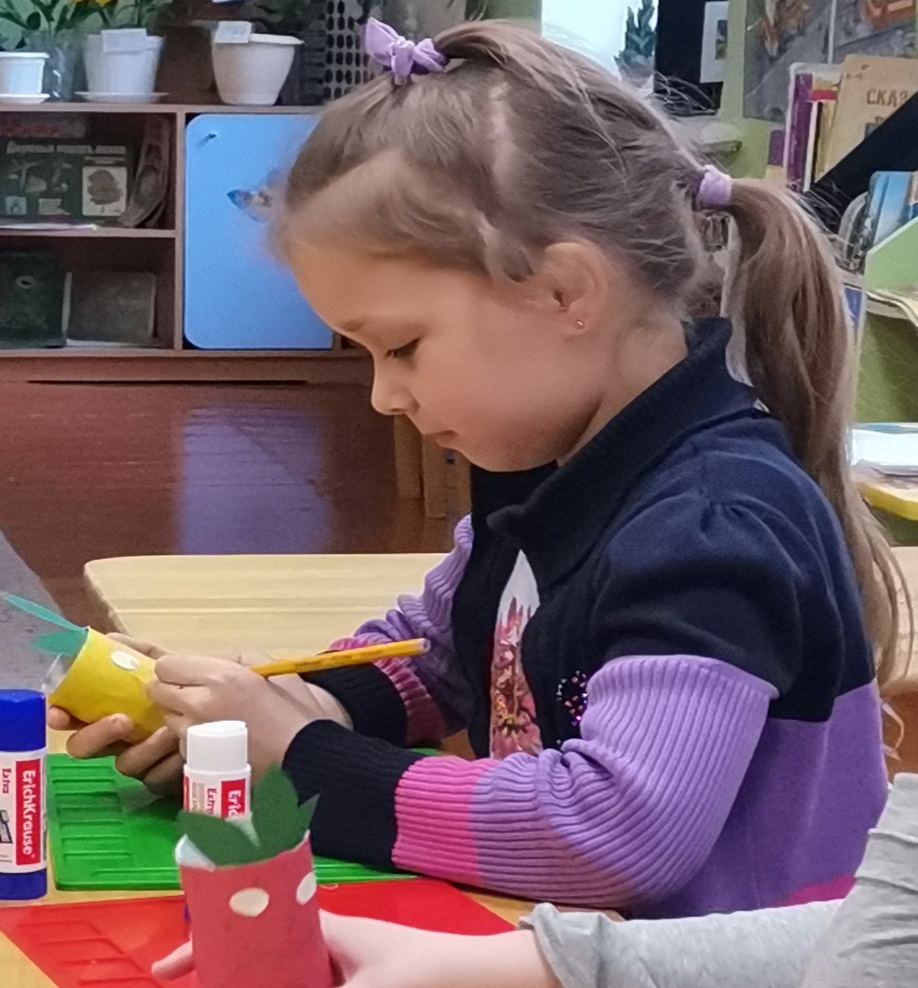 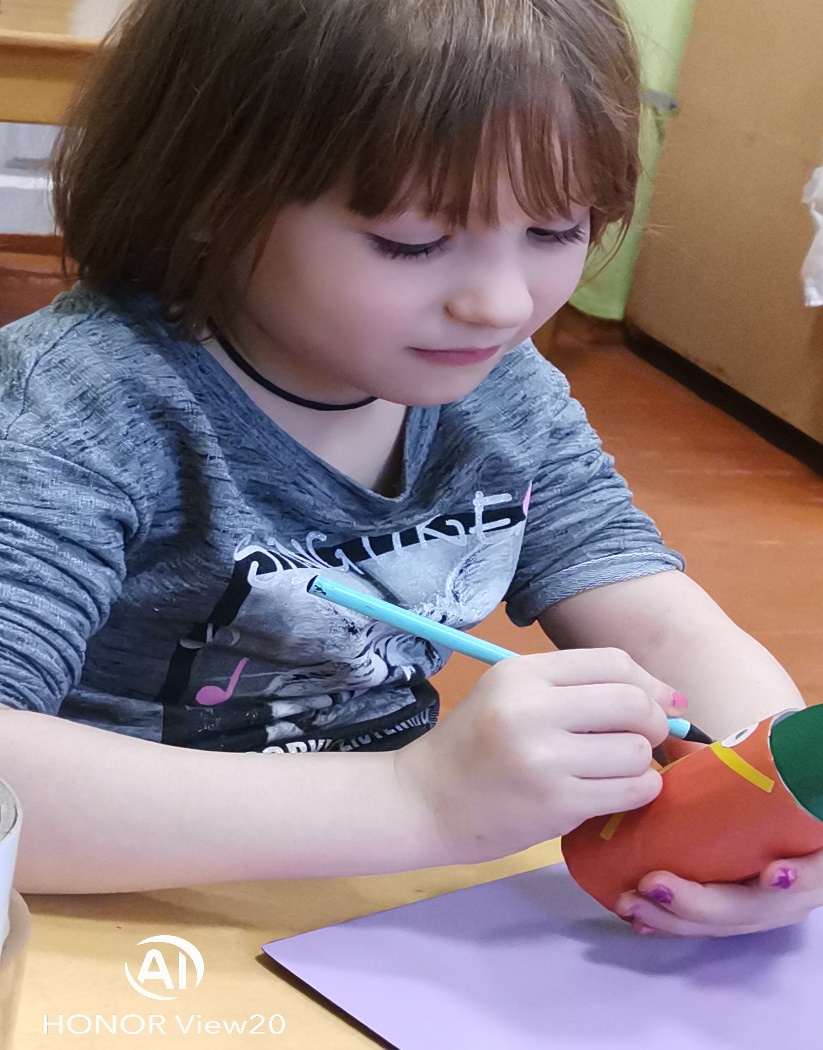 По окончании работы дети располагают поделки рядом.В заключении обратить внимание детей, что все они справились с поставленной задачей. Карандашницы получились все разные: у кого-то апельсин, у других – арбуз, клубничка или ананас. Но у всех работы получились красивые и интересные.Воспитатель еще раз напоминает детям, что природу надо любить и не засорять бросовым материалом, а лучше из него делать разные поделки.В завершении приглашаем гостей оценить работу детей.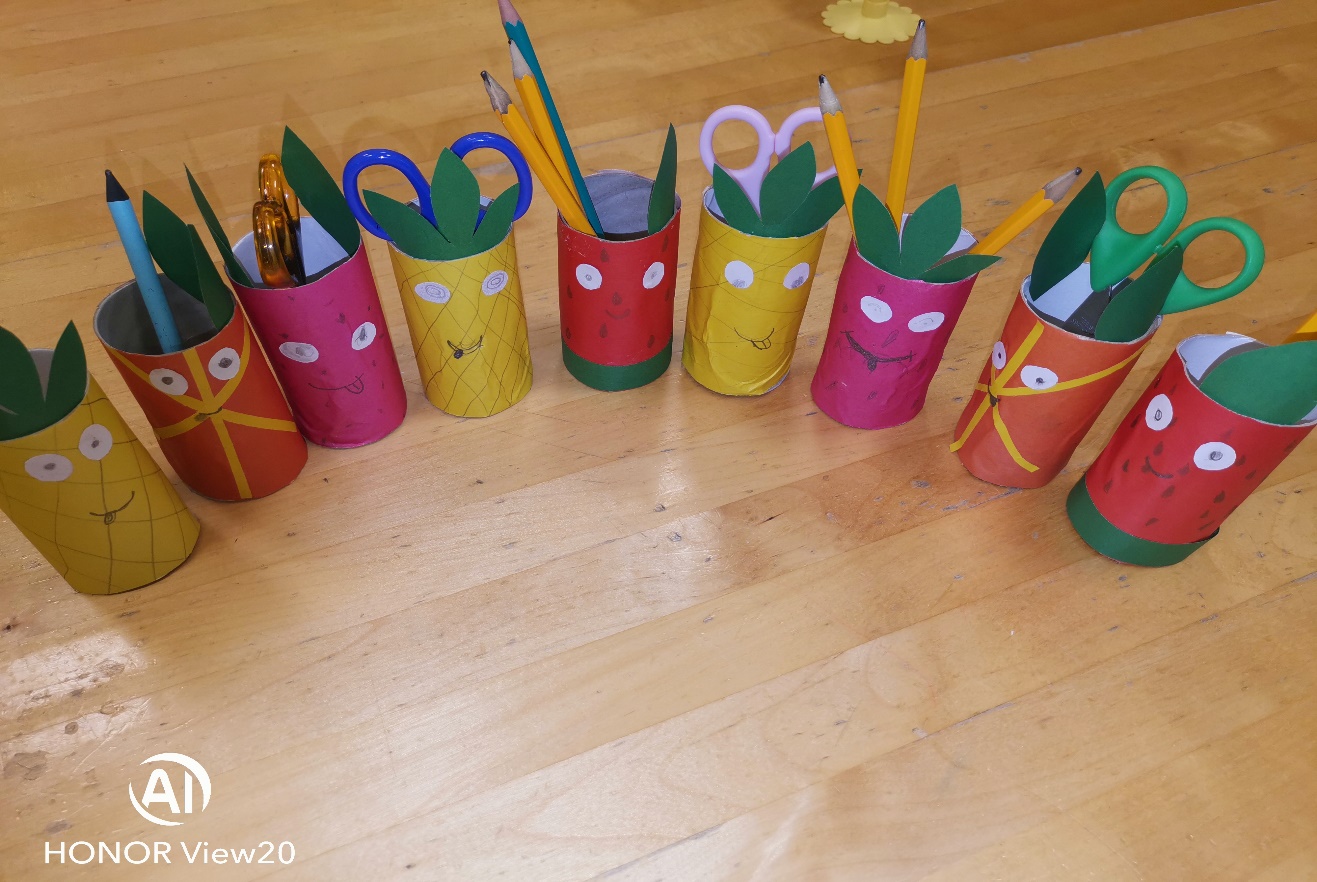 